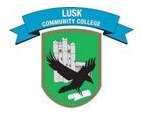 Return Dates – August 2022DateYear Group Thursday 25th August  1st year Induction       8:30 – 12:15Friday 26th August  1st years in class 8:30 – 13:10             6th Year return induction 8:40 – 10:40              3rd Year return induction 9:20 – 11:20  5th Year return induction 11:00 – 13:00Monday 29th August                  1st years no school                  2nd Year return induction 8:30 – 10:30                  3rd years in class 8:30 – 12:15                  6th years in class 8:40 – 12:55Tuesday 30th August                  1st years in class 8:30 – 15:35                  2nd years no school                 3rd years in class 8:30 – 12:15                  6th years in class 8:40 – 15:35      Transition Year Induction 9:20 – 12:15Wednesday 31st AugustFull student return 